HIS INSTITUTION IS AN EQUAL OPPORTUNITY EMPLOYER    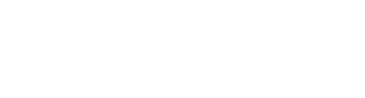 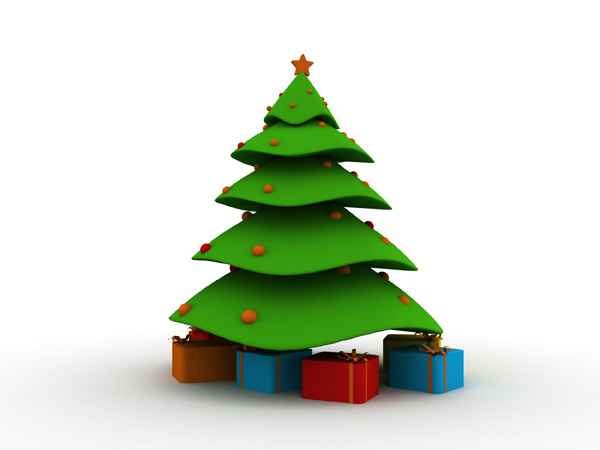 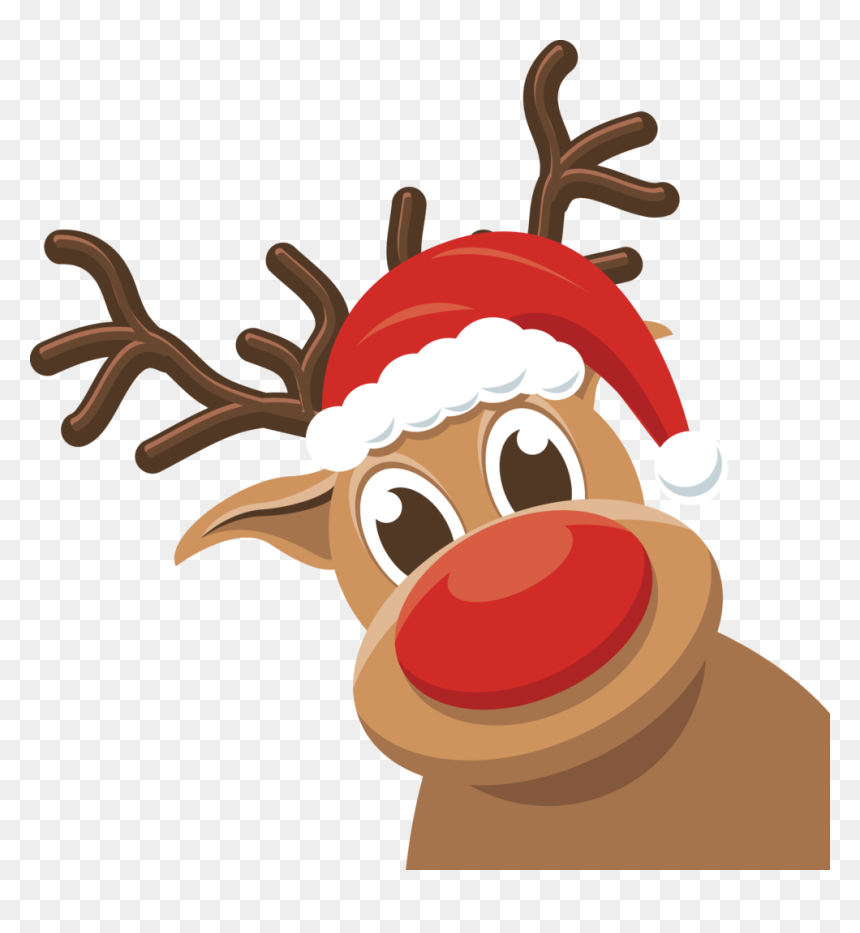 